№ п/пОрганизацияТелефонАдресИННДоп. информацияВывоз мусора и отходовВывоз мусора и отходовВывоз мусора и отходовВывоз мусора и отходовВывоз мусора и отходовВывоз мусора и отходовМТ-Система+7 (495) 968-81-10КруглосуточноМосква, улица Генерала Дорохова, 10Приём вторсырья, Утилизация отходовСжигают мусор в контейнере ГКМ55.704606, 37.435738 – геолокация этой фотографии.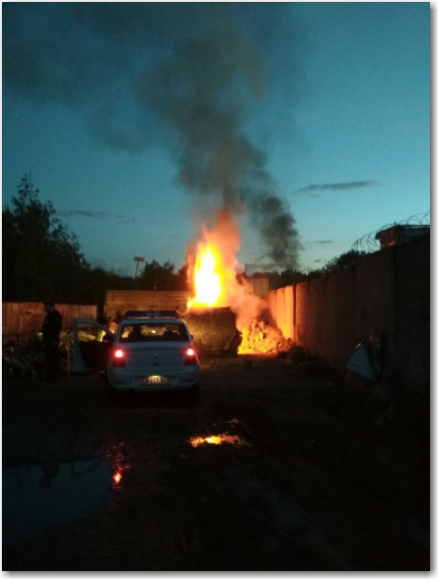 2. Сжигают шпалы (рядом)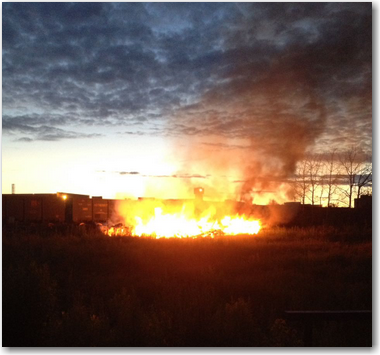 55.701125,37.438978 – геолокация этой фотографии.Сайт организации: mtsistema.ruВозможный АРЕНДОДАТЕЛЬ (вывеска на въезде к этому Безобразию):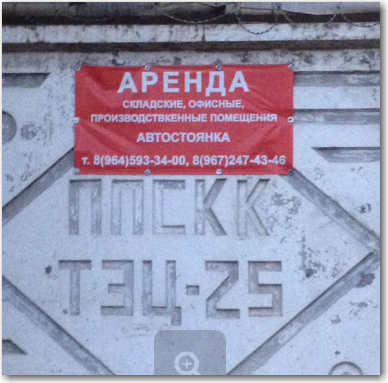 ОБЩЕСТВО С ОГРАНИЧЕННОЙ ОТВЕТСТВЕННОСТЬЮ "АБСОЛЮТ БЕТОН"8-910-450-88-32121357, г. МОСКВА, ул. ГЕНЕРАЛА ДОРОХОВА, д. 10Д.ИНН: 7729681022, ОГРН: 1117746322209.Тот же адрес!Производство товарного бетонаhttp://moskva.caddress.ru/com/ooo-absolyut-beton-3885411ОБЩЕСТВО С ОГРАНИЧЕННОЙ ОТВЕТСТВЕННОСТЬЮ "АБСОЛЮТ БЕТОН"495-601-92-07121357, г. МОСКВА, ул. ГЕНЕРАЛА ДОРОХОВА, д. 10ДИНН: 7729675195, ОГРН: 1117746108370.Тот же адрес!Производство изделий из бетона, гипса и цементаhttp://moskva.caddress.ru/com/ooo-ktb-1-5537169Утилизация Ибп+7 (925) 444-79-39Москва, ул. Генерала Дорохова, 1278801.ruГеолокация:55.701611, 37.439338Фото с их трубой: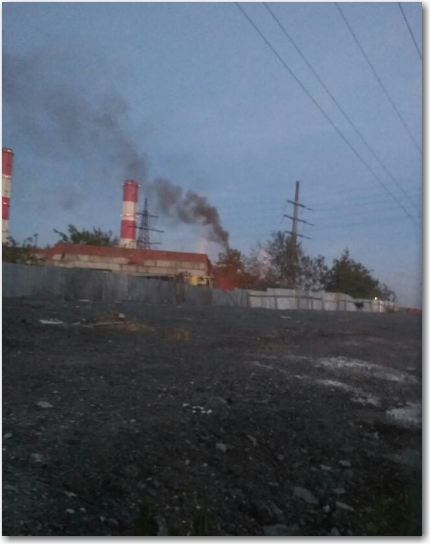 Рядом компания:Утилизация Автомобилей Москва+7 (916) 517-50-38Фактический адрес (по геолокации): Верейская улица, 5Ас1В Контактах организации: Москва, ул. Генерала Дорохова, 4, стр. 3www.evakuator-77.ruВид деятельности организации Утилизация отходов вывоз мусора и отходовГеолокация:55.705825, 37.442352 - много въезжает мусоровозов (КГМ)Снимали ночью, фото темные (плохие)Чистый город+7 (495) 725-21-37КруглосуточноМосква, ул. Рябиновая, 17Вывоз мусора и отходов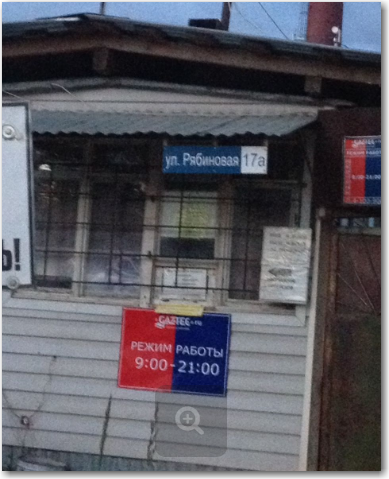 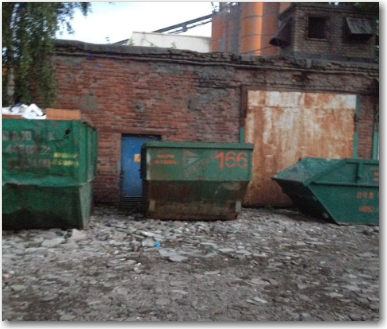 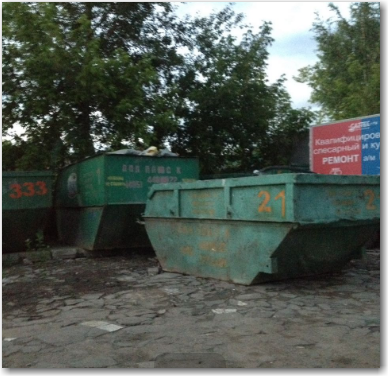 КадетСтрой+7 (495) 504-18-94+7 (495) 545-97-99Открыто до 23:00Москва, ул. Дорогобужская, 14, стр. 16http://www.kadetstroy.ru/www.arteh.ruПк Восток+7 (926) 945-30-80Россия, Москва, Рябиновая улица, 53А, стр. 2http://www.metlom24.ru/Вывоз мусора+7 (903) 172-63-58+7 (967) 122-27-22КруглосуточноМосква, Генерала Дорохова, 5www.ubrano.infoС-Транс+7 (495) 107-91-09Открыто до 17:00Москва, Рябиновая улица, 17Нет сайтаЭкология 24+7 (926) 227-73-97Москва, ул. Верейская, 29Экосити-97+7 (495) 921-30-40Россия, Москва, Верейская улица, 29Аwww.ekocity.ruМегаполис Грин+7 (495) 761-92-31Москва, ул. Веречйская, 27МУСОРКА.РФ+7 (965) 214-14-96Открыто до 21:00Россия, Москва, Рябиновая улица, 53http://xn--80atfiken.xn--p1ai/kontakti/мусорка.рфТранс Актив+7 (495) 968-25-03КруглосуточноМосква, ул. Рябиновая, 55, стр. 1uberumusor.ruЭкосити-97+7 (495) 921-30-40Россия, Москва, Верейская улица, 29Аwww.ekocity.ruЭко-Гранд-Сити+7 (926) 225-37-66Москва, ул. Рябиновая, 21Нет сайтаЛол Плюс К+7 (495) 722-24-00Россия, Москва, Рябиновая улица, 15с1Нет сайтаЕвро Сан+7 (495) 989-45-77Открыто до 19:00Москва, Рябиновая улица, 43Ас9Нет сайтаМегаТранс+7 (985) 364-89-70+7 (495) 364-89-70+7 (985) 442-55-88КруглосуточноМосква, Рябиновая улица, 45вывоз-грунта-в-москве.рфВывоз мусора+7 (903) 172-63-58+7 (967) 122-27-22Москва, ул. Верейская, 3www.ubrano.infoВывоз грунта 250+7 (495) 720-97-74Москва, ул. Рябиновая, 26, стр. 1vyvozgrunta1m3.ru1КСК+7 (926) 609-37-50КруглосуточноМосква, Рябиновая улица, 34Ас1mysorovozov.ruMysorovozov+7 (495) 972-79-21+7 (495) 972-86-30+7 (926) 609-37-50КруглосуточноМосква, ул. Рябиновая, 34аmysorovozov.ruМусорсервис+7 (499) 409-60-45Россия, Москва, Очаковское шоссе, 5Аmusor-service.ruВывоз грунта+7 (495) 178-02-95+7 (915) 074-47-77 (генеральный директор)Москва, Очаковское ш., 5аcity-logistic.comcity-logistic.com/vyvoz-gruntaТранском+7 (495) 940-77-45+7 (495) 729-03-62+7 (495) 940-72-95+7 (903) 729-03-62+7 (968) 704-27-75+7 (985) 220-99-86(круглосуточно)Москва, шоссе Очаковское, 3transcom-group.ruТрансЭко+7 (915) 494-44-11+7 (967) 115-75-75+7 (977) 537-24-25Открыто до 18:00 - офис Москва, Очаковское шоссе, 28с2www.egsvmusor.ruСтарКлайн+7 (925) 026-78-10+7 (926) 562-43-82Открыто до 22:00Очаковское ш., 46www.starclyne.comПриём отходовПриём отходовПриём отходовПриём отходовПриём отходовПриём отходовЗаореалмет+7 (925) 530-70-05+7 (916) 527-91-25+7 (926) 584-99-79КруглосуточноРоссия, Москва, улица Генерала Дорохова, 18сБhttp://zaorealmet.ru/kontak.html МТ-Система+7 (495) 968-81-10Россия, Москва, улица Генерала Дорохова, 10mtsistema.ru Вторметалл+7 (495) 638-07-72+7 (495) 648-81-78Россия, Москва, Рябиновая улица, 45вл5www.vtormet24.ru Компания Экотрест+7 (919) 778-71-25КруглосуточноОчаковское ш., 3oooekotrest.ruВторбетон+7 (929) 673-20-10+7 (968) 704-27-75Открыто до 13:00Москва, Очаковское шоссе, 5Аvtorbeton.ru